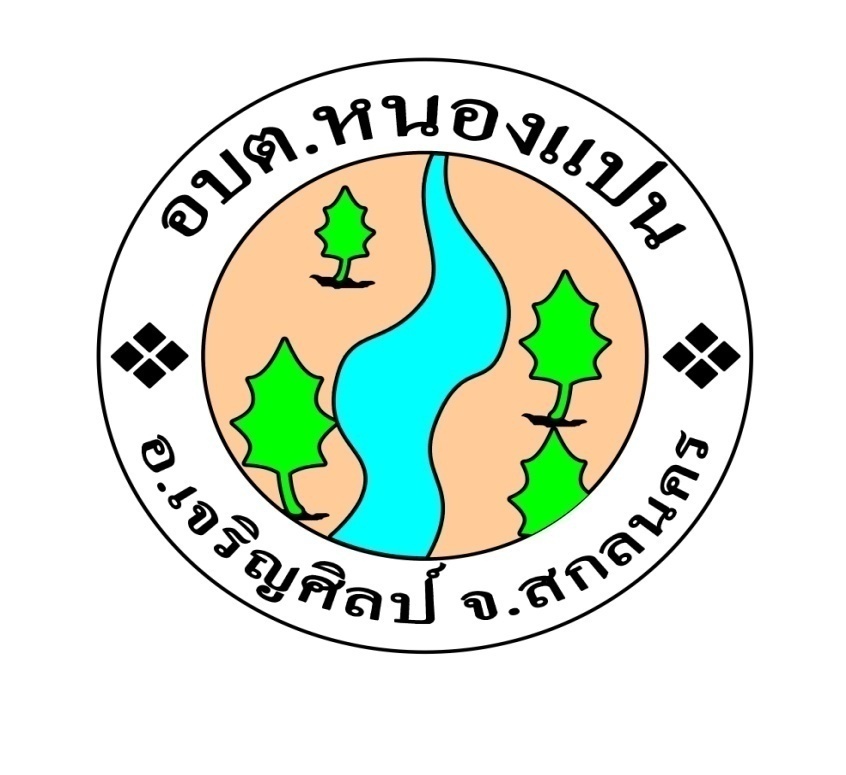 มาตรฐานทางคุณธรรมและจริยธรรม ของพนักงานส่วนตำบลและพนักงานจ้างขององค์การบริหารส่วนตำบลหนองแปน..............................................................................อนุสนธิจากคณะกรรมการมาตรฐานการบริหารงานบุคคลส่วนท้องถิ่น (ก.ถ.) ได้กำหนดมาตรฐานทางคุณธรรมและจริยธรรมของข้าราชการ พนักงาน และลูกจ้างขององศ์กรปกครองส่วนท้องถิ่นซึ่งได้ประมวลขึ้นจากข้อเสนอแนะของผู้บริหารส่วนท้องถิ่น สมาชิกสภาท้องถิ่น ข้าราชการและพนักงานส่วนท้องถิ่นลูกจ้างในองค์กรปกครองส่วนท้องถิ่นและประชาชนผู้รับบริการจากองค์กรปกครองส่วนท้องถิ่น โดยมีวัตถุประสงค์เพื่อใช้เป็นหลักการและแนวทางปฏิบัติให้ข้าราชการหรือพนักงานส่วนท้องถิ่นและลูกจ้างขององค์กรปกครองส่วนท้องถิ่นโดยทั่วไปใช้ถือปฏิบัติเป็นเครื่องกำกับความประพฤติ ใด้แก่1.พึงดำรงตนให้ตั้งมั่นอยู่ในศีลธรรม ปฏิบัติหน้าที่ด้วยความซื่อสัตย์สุจริต เสียสละและมีความรับผิดขอบ๒. พึงปฏิบัติหน้าที่อย่างเปิดเผย โปร่งใส พร้อมให้ตรวจสอบ3. พึ่งให้บริการด้วยความเสมอภาค สะดวก รวดเร็ว มีอัธยาศัยไมตรี โดยยึดประโยซน์ของประชาชนเป็นหลัก4.พึงปฏิบัติหน้าที่โตยยึดประโยชน์ ผลสัมฤทธิ์ของงานอย่างคุ้มค่า5. พึงพัฒนาทักษะ ความรู้ ความสามารถและตนเองให้ทันสมัยอยู่เสมอองค์การบริหารส่วนตำบลหนองแปน ขอประกาศใช้มาตรฐานทั้ง ๕ ประการดังกล่าวข้างตันเป็น "มาตรฐานทางคุณธรรมและจริยธรรมของพนักงานส่วนตำบล ลูกจ้างและพนักงานจ้างขององค์การบริหารส่วนตำบลหนองแปน โดยให้ยึดถือเป็นหลักปฏิบัติและมอบหมายให้สำนักปลัด มีหน้าที่ควบคุมดูแลการดำเนินการให้เป็นไปตามมาตรฐานคุณธรรม จริยธรรมนี้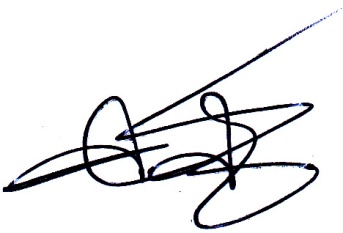 						(นายประดิษฐ์   ดีกุดเรือ)นายกองค์การบริหารส่วนตำบลหนองแปน